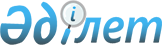 "Қазақстан Республикасы Президентінің 2008 жылғы 13 қазандағы № 669 Жарлығын іске асыру жөніндегі шаралар туралы" Қазақстан Республикасы Үкіметінің 2008 жылғы 17 қазандағы № 962 қаулысына өзгеріс енгізу туралыҚазақстан Республикасы Үкіметінің 2013 жылғы 31 желтоқсандағы № 1493 қаулысы

      Қазақстан Республикасының Үкіметі ҚАУЛЫ ЕТЕДІ:



      1. «Қазақстан Республикасы Президентінің 2008 жылғы 13 қазандағы № 669 Жарлығын іске асыру жөніндегі шаралар туралы» Қазақстан Республикасы Үкіметінің 2008 жылғы 17 қазандағы № 962 қаулысына (Қазақстан Республикасының ПҮАЖ-ы, 2008 ж., № 41, 458-құжат) мынадай өзгеріс енгізілсін:



      көрсетілген қаулыға қосымша осы қаулыға қосымшаға сәйкес жаңа редакцияда жазылсын.



      2. Осы қаулы қол қойылған күнінен бастап қолданысқа енгізіледі.      Қазақстан Республикасының

      Премьер-Министрі                                     С. Ахметов

Қазақстан Республикасы  

Үкіметінің        

2013 жылғы 31 желтоқсандағы

№ 1493 қаулысына     

қосымша          

Қазақстан Республикасы 

Үкіметінің      

2008 жылғы 17 қазандағы

№ 962 қаулысына    

қосымша         

«Самұрық-Қазына» ұлттық әл-ауқат қоры»

акционерлік қоғамы директорлар кеңесінің құрамы
					© 2012. Қазақстан Республикасы Әділет министрлігінің «Қазақстан Республикасының Заңнама және құқықтық ақпарат институты» ШЖҚ РМК
				Ахметов

Cepiк Нығметұлы-Қазақстан Республикасының Премьер-Министрі, төрағаОрынбаев

Ербол Тұрмаханұлы-Қазақстан Республикасы Президентінің көмекшісіСұлтанов

Бақыт Тұрлыханұлы-Қазақстан Республикасы Премьер-Министрінің орынбасары – Қазақстан Республикасының Қаржы министріДосаев

Ерболат Асқарбекұлы-Қазақстан Республикасының Экономика және бюджеттік жоспарлау министріШөкеев

Өмірзақ Естайұлы-«Самұрық-Қазына» ұлттық әл-ауқат қоры» акционерлік қоғамының басқарма төрағасыМирчев

Александр Васильевич-тәуелсіз директорРичард

Эванс-тәуелсіз директорСтейплтон

Найджел Джон-тәуелсіз директор